от 22.04.2020 г.			   		                                                    № 409Об утверждении Порядка предоставления решения о согласовании архитектурно-градостроительного облика объекта на территории МО «Город Мирный»В целях улучшения внешнего облика территории МО «Город Мирный», в соответствии с Градостроительным кодексом РФ, Федеральным законом от 17.11.1995 № 169-ФЗ «Об архитектурной деятельности в Российской Федерации», постановлением Правительства РФ от 21.12.2019 № 1754 «О внесении изменений  в исчерпывающий перечень процедур в сфере жилищного строительства  и признании утратившими силу некоторых положений постановления Правительства Российской Федерации от 4 февраля 2015 г. № 94», постановлением Правительства РФ от 28.03.2017 № 346 «Об исчерпывающем перечне процедур в сфере строительства объектов капитального строительства нежилого назначения и о Правилах ведения реестра описаний процедур, указанных в исчерпывающем перечне процедур в сфере строительства объектов капитального строительства нежилого назначения», городская Администрация постановляет:1. Утвердить прилагаемый Порядок предоставления решения о согласовании архитектурно-градостроительного облика объекта на территории МО «Город Мирный».2. Опубликовать настоящее Постановление в порядке, установленном Уставом МО «Город Мирный». 3. Контроль исполнения настоящего Постановления возложить на 1-го Заместителя Главы Администрации по ЖКХ, имущественным и земельным отношениям С.Ю. Медведь. Глава города                                                                                    К.Н. АнтоновПриложение к Постановлению городской Администрацииот 22.04.2020  № 409Порядок предоставления решения                        о согласовании архитектурно-градостроительного облика объекта на территории МО «Город Мирный»Общие положения1.1. Настоящий Порядок предоставления решения о согласовании архитектурно-градостроительного облика объекта на территории МО «Город Мирный» (далее - Порядок) разработан в соответствии с Градостроительным кодексом РФ, Федеральным законом от 17.11.1995 № 169-ФЗ «Об архитектурной деятельности в Российской Федерации», постановлением Правительства РФ от 21.12.2019 № 1754 «О внесении изменений в исчерпывающий перечень процедур в сфере жилищного строительства и признании утратившими силу некоторых положений постановления Правительства Российской Федерации от 4 февраля 2015 г. № 94», постановлением Правительства РФ от 28.03.2017 № 346 «Об исчерпывающем перечне процедур в сфере строительства объектов капитального строительства нежилого назначения и о Правилах ведения реестра описаний процедур, указанных в исчерпывающем перечне процедур в сфере строительства объектов капитального строительства нежилого назначения», с учетом Правил благоустройства и санитарного содержания территорий МО «Город Мирный».1.2. Настоящий Порядок разработан в целях:- обеспечения безопасной, экологически чистой, социально и духовно полноценной, благоприятной среды жизнедеятельности человека и общества, формирования гармоничной архитектурно-художественной среды;- сохранения, развития и улучшения сложившегося градостроительного облика территории МО «Город Мирный», формирование силуэта, архитектурно-художественного облика и средовых характеристик с учетом требований по сохранению историко-культурного и природного наследия, а также современных стандартов качества организации жилых, общественных, производственных и рекреационных территорий;- обеспечения пространственной связности отдельных элементов планировочной структуры в условиях повышения эффективности использования территории. 1.3. Настоящий Порядок распространяется на все объекты капитального строительства и нестационарные торговые объекты, расположенные на территории МО «Город Мирный» (далее – объекты), кроме  объектов культурного наследия (памятники истории и культуры) народов Российской Федерации, объектов индивидуального жилищного строительства и садовых домов, а также линейных объектов.1.4. Материалы архитектурно-градостроительного облика объекта, расположенного в границах территорий объектов культурного наследия и в зонах их охраны, подлежат согласованию с Департаментом Республики Саха (Якутия) по охране объектов культурного наследия.  Основные понятияВ целях настоящего Порядка применяются следующие основные понятия:- архитектурно-градостроительный облик объекта – совокупность композиционных приемов и архитектурных решений фасадов объекта; - композиционный прием – взаимосвязанное и последовательное расположение частей и элементов архитектурного объекта;- архитектурный объект – здание, сооружение, комплекс зданий и сооружений, их интерьер, объекты благоустройства, ландшафтного или садово-паркового искусства, созданные на основе архитектурного проекта;- архитектурное решение объекта – авторский замысел архитектурного объекта - его внешнего облика, пространственной, планировочной и функциональной организации, зафиксированный в архитектурной части проектной документации, определяющий в том числе высотные характеристики, материалы фасада объекта, его членение и стилевые характеристики;- высотные характеристики – высота объекта, его частей, включая нефункциональные элементы и тип кровли (решение по ее устройству);- материалы фасада объекта – материалы, применяемые для оформления и отделки фасада – наружной лицевой стороны архитектурного объекта, соответствующие современным стандартам качества;- членение фасада объекта – сочетания вертикальных и горизонтальных элементов фасада, соотношения проемов и простенков, влияющие на визуальное восприятие фасада объекта;- стилевые характеристики – принадлежность к архитектурному стилю;- материалы архитектурно-градостроительного облика объекта – схемы, чертежи, текстовые документы по архитектурному решению фасадов объекта,  представляемые для принятия решения о  согласовании архитектурно-градостроительного облика объекта, по содержанию и форме представления соответствующие пункту 3.4 настоящего Порядка.  2.2. Понятия, не указанные в настоящей статье, употребляются в значениях, определенных действующим законодательством.Предоставление решения о согласовании                                    архитектурно-градостроительного облика объекта Решение о согласовании архитектурно-градостроительного облика объекта предоставляется при строительстве объектов и их реконструкции, а также при капитальном ремонте объекта с выполнением работ по ремонту фасадов.Предоставление решения о согласовании архитектурно-градостроительного облика объекта осуществляется:1) до проведения экспертизы проектной документации в случае, если проведение такой экспертизы является обязательным в соответствии                      с действующим законодательством;2) до подачи заявления о выдаче разрешения на строительство или реконструкцию объекта капитального строительства;3) до заключения договора на право размещения нестационарного объекта;4) до начала проведения работ по капитальному ремонту объекта                  с выполнением работ по ремонту фасадов.Решение о согласовании архитектурно-градостроительного облика объекта предоставляется Администрацией МО «Город Мирный» (далее – городская Администрация).В целях согласования архитектурно-градостроительного облика объекта физическое или юридическое лицо, заинтересованное в получении решения о таком согласовании направляет в городскую Администрацию заявление о предоставлении решения о согласовании архитектурно-градостроительного облика объекта по форме, предусмотренной приложением 1 к настоящему Порядку. К указанному заявлению прилагаются следующие документы:1) копия документа, удостоверяющего личность заявителя;2) доверенность, оформленная в установленном законодательством порядке (при обращении лица, уполномоченного заявителем);3) материалы архитектурно-градостроительного облика объекта в прошитом виде на бумажном носителе (в 2-х экземплярах) и на электронном носителе (в 1-ом экземпляре).Дополнительно заявитель по своей инициативе вправе предоставить правоустанавливающие документы на земельный участок и (или) объекты капитального строительства. 3.4. Материалы архитектурно-градостроительного облика объекта состоят из текстовой и графической части.Текстовая часть содержит:- сведения об объекте (наименование объекта, его функциональном назначении и месторасположении, адресе (при наличии) и кадастровом номере земельного участка, правообладателе земельного участка);- описание и обоснование принятого архитектурного решения объекта относительно окружающих его архитектурных объектов.Графическая часть содержит:- развертку фасадов по улице с цветовым решением и ее фрагмент               в части, расположенной в непосредственной близости к проектируемому (реконструируемому) объекту с фотофиксацией существующего положения и встройкой (встройками) фасадов данного объекта;- поэтажные планы с приведением экспликации помещений;- фотофиксация современного состояния земельного участка, на котором предполагается разместить объект, и фотофиксация фасадов объекта до проведения работ по реконструкции (для объектов реконструкции);- схему светового (ночная, праздничная архитектурная подсветка) решения фасадов для значимых объектов, расположенных вдоль городских улиц и формирующих соответствующую панораму (в случае, если такой документ подготовлен в составе архитектурного решения);- применяемые типы (виды) ограждения земельного участка, выходящего на фасадную часть объекта, а также схему планируемого расположения информационных и (или) рекламных конструкций, иного оборудования на объекте (в случае применения таковых);- объемно-пространственные решения объекта с фиксацией с наиболее ответственных направлений его восприятия (визуализация). Заявитель  вправе представить иные дополнительные материалы архитектурно-градостроительного облика объекта по своему усмотрению.Материалы архитектурно-градостроительного облика объекта, представляемые в электронном виде, должны полностью соответствовать материалам, представляемым в бумажном виде.3.5. Управление архитектуры и градостроительства городской Администрации в течение семи рабочих дней со дня получения заявления              о предоставлении решения о согласовании архитектурно-градостроительного облика объекта:1) проводит проверку наличия документов, необходимых для принятия решения о предоставлении решения о согласовании архитектурно-градостроительного облика объекта; 2) проводит проверку соответствия представленных материалов архитектурно-градостроительного облика объекта современному состоянию территории, прилегающей к месту размещения объекта, на предмет оценки:- целостности пространственной организации, композиционной, колористической, декоративно-пластической и стилистической связанности существующей застройки, природного ландшафта и объекта, для которого осуществляется оценка архитектурно-градостроительного облика, его возможной градостроительной интеграции в архитектурный облик элемента планировочной структуры МО «Город Мирный», в котором он размещается;- визуального восприятия объекта: высотных, силуэтных, стилистических, пластических характеристик, проработки архитектурных деталей и элементов, применяемых материалов, в том числе по цвету, фактуре, блеску (матовости), раскладки элементов облицовки и т.п., параметров и внешнего вида рекламных и информационных конструкций, предполагаемых к расположению на объекте;- вписывания в существующий рельеф, природный ландшафт;- обеспеченности различными элементами благоустройства в виде городской мебели, малых архитектурных форм, ограждений и шлагбаумов, функционального и архитектурного освещения, озеленения, элементов навигации и информации, создающими безопасную и комфортную среду в месте размещения объекта. 3) готовит решение о согласовании архитектурно-градостроительного облика объекта или об отказе в таком согласовании с указанием причин отказа. 3.6. Основаниями для отказа в выдаче решения о согласовании архитектурно-градостроительного облика объекта являются:1) отсутствие документов, предусмотренных частью 3.3 настоящего Порядка;2) несоответствие представленных материалов архитектурно-градостроительного облика объекта форме и составу таких материалов, определенных частью 3.4 настоящего Порядка;3) несоответствие архитектурно-градостроительного облика объекта сложившимся особенностям и характеристикам территории (окружающей застройки), в том числе визуально-ландшафтным, функциональным, планировочным, архитектурно-градостроительным особенностям, включая композиционные, типологические, масштабные, стилистические, колористические характеристики окружающей застройки; 4) несоответствие параметров объекта требованиям, содержащимся в документах территориального планирования, градостроительного зонирования, документации по планировке территории, градостроительному плану земельного участка и нормативам градостроительного проектирования;5) несоответствие внешнего вида фасадов объекта либо их отдельных конструктивных элементов, устанавливаемого дополнительного оборудования фасада, размещаемых информационных и рекламных конструкций требованиям, установленным соответствующими муниципальными правовыми актами.3.7. Отказ в выдаче решения о согласовании архитектурно-градостроительного облика может быть оспорен заявителем в судебном порядке. 3.8. В ходе проведения оценки архитектурно-градостроительного облика по значимым объектам может быть принято решение о необходимости рассмотрения представленных материалов архитектурно-градостроительного облика объекта на Общественном совете по вопросам формирования градостроительного и художественного облика города Мирного. В таком случае заявитель в письменном виде уведомляется о принятом решении и срок предоставления решение о согласовании архитектурно-градостроительного облика объекта или об отказе в выдаче такого решения с указанием причин отказа считается со дня подписания протокола заседания Общественного совета по вопросам формирования градостроительного и художественного облика города Мирного.3.9. Решения о согласовании архитектурно-градостроительного облика объекта и об отказе в таком согласовании готовятся в двух экземплярах. Один экземпляр решения выдается либо направляется заявителю способом, указанном в заявлении, второй экземпляр хранится в управлении архитектуры и градостроительства городской Администрации.Решения о согласовании архитектурно-градостроительного облика объекта и об отказе в таком согласовании подписываются начальником управления архитектуры и градостроительства городской Администрации и утверждаются Главой города (либо лицами, их замещающими).   Форма решения о согласовании архитектурно-градостроительного облика объекта приведена в приложении 2 к настоящему Порядку.Форма решения об отказе в согласовании архитектурно-градостроительного облика объекта приведена в приложении 3 к настоящему Порядку.3.10. Принятое решение об отказе в согласовании архитектурно-градостроительного облика объекта не является препятствием для повторного обращения с заявлением о таком согласовании в соответствии с настоящим Порядком с приложением доработанного архитектурного решения объекта.3.11. Повторное заявление о рассмотрении архитектурно-градостроительного облика объекта должно содержать информацию о ранее принятом решении об отказе в согласовании архитектурно-градостроительного облика объекта.3.12. Внесение изменений в ранее выданные решения, указанные в частях 3.1 и 3.5 настоящего Порядка, не допускается.3.13. В случае изменения архитектурно-градостроительного облика объекта, в отношении которого ранее было выдано решение о согласовании архитектурно-градостроительного облика объекта, измененный архитектурно-градостроительный облик объекта рассматривается вновь в соответствии с настоящим Порядком. При этом ранее выданное решение о согласовании архитектурно-градостроительного облика объекта признается утратившим силу._______________________Приложение 1к Порядку предоставления решения о согласовании архитектурно-градостроительного облика объекта на территории МО «Город Мирный», утвержденному Постановлением городской Администрацииот «_____»_____2020  №______Главе города Мирного__________________________________________Ф.И.Оот   _______________________________________                                                                                     (наименование заявителя – полное наименование                                                          организации – для  юридических лиц,__________________________________________                            Ф.И.О – для физических лиц)                                                                        _______________________________________________________________(почтовый индекс и адрес, контактный телефон,электронный адрес)                                                                                                           _______________________________________________________________                                                               _______________________________________________________________ЗаявлениеПрошу предоставить решение о согласовании архитектурно-градостроительного облика объекта: ______________________________________________________________________ _____________________________________________________________________________                                                                                                                                                                                                                                                                                                                      (наименование объекта) расположенного по адресу: ___________________________________________________________________________________________________________________________________.  (указывается присвоенный адрес либо адресный ориентир при отсутствии адреса)  Кадастровый номер земельного участка __________________________________________.(указывается кадастровый номер (при его наличии))  Реквизиты градостроительного плана земельного участка: __________________________________________________________________________________________________________________________________________________________.(указывается номер градостроительного плана земельного участка (при его наличии))Кадастровый  (инвентарный)  номер  здания,  строения,  сооружения и его (их) наименование, функциональное назначение (для объекта (объектов), подлежащего (их) реконструкции:__________________________________________________________________________________________________________________________________________________________________________________________________________________________.Реквизиты     ранее    выданного    решения    о    согласовании архитектурно-градостроительного   облика   объекта   (в   случае  изменения архитектурно-градостроительного облика объекта): ____________________________________________.Реквизиты     ранее    выданного    решения    об отказе  в   согласовании архитектурно-градостроительного   облика: ___________________________________________________.Перечень прилагаемых документов:1) ___________________________________________________________________________;2) ___________________________________________________________________________;3) ___________________________________________________________________________;4)___________________________________________________________________________;...)Решение прошу: выдать  лично  в  форме  документа  на  бумажном  носителе  /направить по указанному  в  заявлении  почтовому  адресу  в  форме документа на бумажном  носителе  /  направить по указанному в заявлении электронному адресу в электронном виде (нужное подчеркнуть).
"__" __________ 20__ г._________/_____________________/___________________     дата                          подпись                        расшифровка подписи Приложение 2к Порядку предоставления решения о согласовании архитектурно-градостроительного облика объекта на территории МО «Город Мирный», утвержденному Постановлением городской Администрацииот «_____»_____2020  №______
УТВЕРЖДАЮ:Глава города______________________________________________________«_______»__________20_____г.Решение о согласовании архитектурно-градостроительного облика объекта 
"______" __________ 20__ г.                                                                                  № __________Администрация муниципального образования «Город Мирный» Мирнинского района Республики Саха (Якутия) согласовывает_______________________________________________________________________________________________________________________                                                                                 (указывается заявитель)  архитектурно-градостроительный  облик  объекта _______________________________________________________________________________________________________________                                                                                (наименование объекта) со  следующими  характеристиками:
* Могут уточняться при подготовке рабочей документации.
Приложение:
Архитектурное решение - альбом.М.П.Приложение 3к Порядку предоставления решения о согласовании архитектурно-градостроительного облика объекта на территории МО «Город Мирный», утвержденному Постановлением городской Администрацииот «_____»_____2020  №______УТВЕРЖДАЮ:Глава города______________________________________________________«_______»__________20_____г.Решение об отказе в согласовании архитектурно-градостроительного облика объекта 
"______" __________ 20__ г.                                                                                  № __________Администрация муниципального образования «Город Мирный» Мирнинского района Республики Саха (Якутия) отказывает _________________________________________________________________________________________________________________________                                                                                 (указывается заявитель) в согласовании  архитектурно-градостроительного  облика  объекта ________________________________________________________________________________________________,                                                                                (наименование объекта) расположенного____________________________________________________________________________________________________________________________________________,(указывается адрес объекта или его месторасположение)выполненного______________________________________________________________________________________________________________________________________________,
(указывается проектная организация)
со следующими основными параметры архитектурно-градостроительного облика объекта: 1) технико-экономические показатели объекта капитального строительства:______________________________________________________________________________________________________________________________________________________________________
2) краткое описание архитектурно-градостроительного облика объекта капитального строительства:_____________________________________________________________________________________________________________________________________________________________________________________________________________________________________________________________________________________________________________________________________________________________________________________
Общий вид представленного на согласование архитектурно-градостроительного облика объекта (фасады):(размещается предложенное изображение фасадов (главного, боковых, дворового) в формате PDF, или JPEG, или TIFF)Решение Общественного совета по вопросам формирования градостроительного и художественного облика города Мирного с указанием даты рассмотрения, номера протокола и номера вопроса (в случае его наличия)__________________________________ (указывается дата рассмотрения вопроса, номер протокола и номера вопроса) Замечания и обоснования по несоответствию архитектурно-градостроительного облика требованиям документов градостроительного зонирования, планировки территории, градостроительного плана земельного участка, к использованию композиционных приемов и фасадных решений объекта, по несоответствию окружающей сложившейся застройке, являющиеся основанием для отказа в согласовании архитектурно-градостроительного  облика  объекта____________________________________________________________________________________________________________________________________________________________________________________________________________________________________________________________________________________________________________________________________________________________________________________________________________________________________________________________________________________________________________________________________________________________________________________________.
Приложения: основные схемы материалов архитектурно-градостроительного облика объекта, представленного на рассмотрение с заявлением о согласовании архитектурно-градостроительного облика объекта - _____л..М.П.АДМИНИСТРАЦИЯМУНИЦИПАЛЬНОГО ОБРАЗОВАНИЯ«Город Мирный»МИРНИНСКОГО РАЙОНАПОСТАНОВЛЕНИЕ 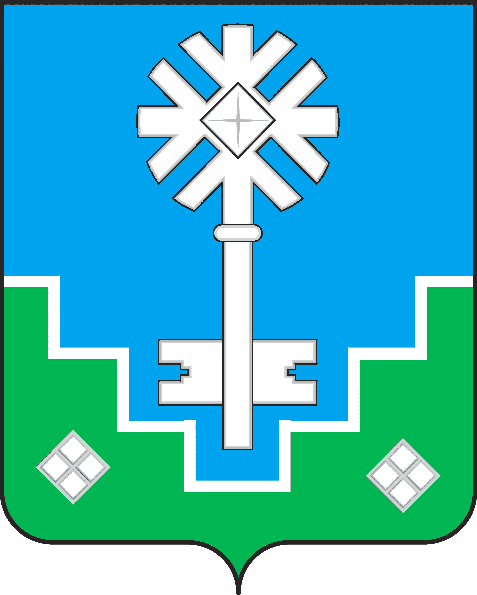 МИИРИНЭЙ ОРОЙУОНУН«Мииринэй куорат»МУНИЦИПАЛЬНАЙ ТЭРИЛЛИИ ДЬАhАЛТАТАУУРААХ1.Характеристики объекта Характеристики объекта Характеристики объекта Характеристики объекта Характеристики объекта Характеристики объекта Характеристики объекта Характеристики объекта Характеристики объекта Характеристики объекта Характеристики объекта Характеристики объекта Характеристики объекта Характеристики объекта Характеристики объекта Характеристики объекта Характеристики объекта Характеристики объекта Характеристики объекта Характеристики объекта 1.1.Адрес объекта или его месторасположениеАдрес объекта или его месторасположениеАдрес объекта или его месторасположениеАдрес объекта или его месторасположение1.2.Характеристики земельного участка Характеристики земельного участка Характеристики земельного участка Характеристики земельного участка Кадастровый номер Кадастровый номер Кадастровый номер Кадастровый номер Кадастровый номер Площадь (кв. м)Площадь (кв. м)Площадь (кв. м)Площадь (кв. м)Площадь (кв. м)Реквизиты градостроительного плана Реквизиты градостроительного плана Реквизиты градостроительного плана Реквизиты градостроительного плана Реквизиты градостроительного плана Реквизиты градостроительного плана 2.Автор(-ы) архитектурного решения Автор(-ы) архитектурного решения Автор(-ы) архитектурного решения Автор(-ы) архитектурного решения Автор(-ы) архитектурного решения Автор(-ы) архитектурного решения Автор(-ы) архитектурного решения Автор(-ы) архитектурного решения Автор(-ы) архитектурного решения Автор(-ы) архитектурного решения Автор(-ы) архитектурного решения Автор(-ы) архитектурного решения Автор(-ы) архитектурного решения Автор(-ы) архитектурного решения Автор(-ы) архитектурного решения Автор(-ы) архитектурного решения Автор(-ы) архитектурного решения Автор(-ы) архитектурного решения Автор(-ы) архитектурного решения Автор(-ы) архитектурного решения 2.1.Заказчик Заказчик Заказчик 2.2.Исполнитель проекта Исполнитель проекта Исполнитель проекта Проектная организация Проектная организация Проектная организация Проектная организация Проектная организация Главный архитектор Главный архитектор Главный архитектор Главный архитектор Главный архитектор Главный инженер Главный инженер Главный инженер Главный инженер Главный инженер Главный инженер Главный инженер 3.Функциональное назначение объекта (совокупность функций)Функциональное назначение объекта (совокупность функций)Функциональное назначение объекта (совокупность функций)4.Характеристики архитектурно-градостроительного облика объекта Характеристики архитектурно-градостроительного облика объекта Характеристики архитектурно-градостроительного облика объекта Характеристики архитектурно-градостроительного облика объекта Характеристики архитектурно-градостроительного облика объекта Характеристики архитектурно-градостроительного облика объекта Характеристики архитектурно-градостроительного облика объекта Характеристики архитектурно-градостроительного облика объекта Характеристики архитектурно-градостроительного облика объекта Характеристики архитектурно-градостроительного облика объекта Характеристики архитектурно-градостроительного облика объекта Характеристики архитектурно-градостроительного облика объекта Характеристики архитектурно-градостроительного облика объекта Характеристики архитектурно-градостроительного облика объекта Характеристики архитектурно-градостроительного облика объекта Характеристики архитектурно-градостроительного облика объекта Характеристики архитектурно-градостроительного облика объекта Характеристики архитектурно-градостроительного облика объекта Характеристики архитектурно-градостроительного облика объекта Характеристики архитектурно-градостроительного облика объекта 4.1.Технико-экономические показатели объекта <*>Технико-экономические показатели объекта <*>Площадь застройки Площадь застройки Площадь застройки Площадь застройки Площадь застройки Площадь застройки Общая площадь объекта Общая площадь объекта Общая площадь объекта Общая площадь объекта Общая площадь объекта Общая площадь объекта Строительный объем здания Строительный объем здания Строительный объем здания Строительный объем здания Строительный объем здания Строительный объем здания Процент застройки  земельного участкаПроцент застройки  земельного участкаПроцент застройки  земельного участкаПроцент застройки  земельного участкаПроцент застройки  земельного участкаПроцент застройки  земельного участкаПроцент застройки  земельного участкаПроцент застройки  земельного участкаПроцент застройки  земельного участкаМаксимальный допустимый процент застройки земельного участкаМаксимальный допустимый процент застройки земельного участкаМаксимальный допустимый процент застройки земельного участкаМаксимальный допустимый процент застройки земельного участкаМаксимальный допустимый процент застройки земельного участкаМаксимальный допустимый процент застройки земельного участкаМаксимальный допустимый процент застройки земельного участкаМаксимальный допустимый процент застройки земельного участкаМаксимальный допустимый процент застройки земельного участкаКоличество машино-мест постоянного хранения Количество машино-мест постоянного хранения Количество машино-мест постоянного хранения Количество машино-мест постоянного хранения Количество машино-мест постоянного хранения Количество машино-мест постоянного хранения Количество машино-мест постоянного хранения Количество машино-мест постоянного хранения Количество машино-мест постоянного хранения Количество машино-мест временного хранения Количество машино-мест временного хранения Количество машино-мест временного хранения Количество машино-мест временного хранения Количество машино-мест временного хранения Количество машино-мест временного хранения Количество машино-мест временного хранения Количество машино-мест временного хранения Количество машино-мест временного хранения 4.2.Объемно-планировочные параметры объекта Объемно-планировочные параметры объекта Ширина в осях<*> (м) Ширина в осях<*> (м) Ширина в осях<*> (м) Ширина в осях<*> (м) Длина в осях  <*> (м)Длина в осях  <*> (м)Длина в осях  <*> (м)Длина в осях  <*> (м)Длина в осях  <*> (м)Высота<*> (м)Высота<*> (м)Высота<*> (м)Высота<*> (м)Высота<*> (м)Количество этажей (шт.)Количество этажей (шт.)Количество этажей (шт.)Количество этажей (шт.)4.3.Общий вид согласованного архитектурно-градостроительного облика объекта (фасады)Общий вид согласованного архитектурно-градостроительного облика объекта (фасады)В данной графе размещается согласованное изображение фасадов (главного, боковых, дворового) в формате PDF, или JPEG, или TIFF В данной графе размещается согласованное изображение фасадов (главного, боковых, дворового) в формате PDF, или JPEG, или TIFF В данной графе размещается согласованное изображение фасадов (главного, боковых, дворового) в формате PDF, или JPEG, или TIFF В данной графе размещается согласованное изображение фасадов (главного, боковых, дворового) в формате PDF, или JPEG, или TIFF В данной графе размещается согласованное изображение фасадов (главного, боковых, дворового) в формате PDF, или JPEG, или TIFF В данной графе размещается согласованное изображение фасадов (главного, боковых, дворового) в формате PDF, или JPEG, или TIFF В данной графе размещается согласованное изображение фасадов (главного, боковых, дворового) в формате PDF, или JPEG, или TIFF В данной графе размещается согласованное изображение фасадов (главного, боковых, дворового) в формате PDF, или JPEG, или TIFF В данной графе размещается согласованное изображение фасадов (главного, боковых, дворового) в формате PDF, или JPEG, или TIFF В данной графе размещается согласованное изображение фасадов (главного, боковых, дворового) в формате PDF, или JPEG, или TIFF В данной графе размещается согласованное изображение фасадов (главного, боковых, дворового) в формате PDF, или JPEG, или TIFF В данной графе размещается согласованное изображение фасадов (главного, боковых, дворового) в формате PDF, или JPEG, или TIFF В данной графе размещается согласованное изображение фасадов (главного, боковых, дворового) в формате PDF, или JPEG, или TIFF В данной графе размещается согласованное изображение фасадов (главного, боковых, дворового) в формате PDF, или JPEG, или TIFF В данной графе размещается согласованное изображение фасадов (главного, боковых, дворового) в формате PDF, или JPEG, или TIFF В данной графе размещается согласованное изображение фасадов (главного, боковых, дворового) в формате PDF, или JPEG, или TIFF В данной графе размещается согласованное изображение фасадов (главного, боковых, дворового) в формате PDF, или JPEG, или TIFF В данной графе размещается согласованное изображение фасадов (главного, боковых, дворового) в формате PDF, или JPEG, или TIFF 4.4.Ведомость наружной отделки Ведомость наружной отделки Элементы объекта Элементы объекта Элементы объекта Элементы объекта Элементы объекта Элементы объекта Элементы объекта Элементы объекта Элементы объекта Применяемые отделочные материалы Применяемые отделочные материалы Применяемые отделочные материалы Применяемые отделочные материалы Применяемые отделочные материалы Применяемые отделочные материалы Согласованное цветовое решение (по шкале RAL либо иному каталогу цветов)Согласованное цветовое решение (по шкале RAL либо иному каталогу цветов)Согласованное цветовое решение (по шкале RAL либо иному каталогу цветов)Покрытие кровли Покрытие кровли Покрытие кровли Покрытие кровли Покрытие кровли Покрытие кровли Покрытие кровли Покрытие кровли Покрытие кровли Основное решение плоскости стен фасадов Основное решение плоскости стен фасадов Основное решение плоскости стен фасадов Основное решение плоскости стен фасадов Основное решение плоскости стен фасадов Основное решение плоскости стен фасадов Основное решение плоскости стен фасадов Основное решение плоскости стен фасадов Основное решение плоскости стен фасадов Цоколь Цоколь Цоколь Цоколь Цоколь Цоколь Цоколь Цоколь Цоколь Фасадное и оконное остекление Фасадное и оконное остекление Фасадное и оконное остекление Фасадное и оконное остекление Фасадное и оконное остекление Фасадное и оконное остекление Фасадное и оконное остекление Фасадное и оконное остекление Фасадное и оконное остекление Оформление оконных и дверных проемов Оформление оконных и дверных проемов Оформление оконных и дверных проемов Оформление оконных и дверных проемов Оформление оконных и дверных проемов Оформление оконных и дверных проемов Оформление оконных и дверных проемов Оформление оконных и дверных проемов Оформление оконных и дверных проемов Иные элементы фасадов Иные элементы фасадов Иные элементы фасадов Иные элементы фасадов Иные элементы фасадов Иные элементы фасадов Иные элементы фасадов Иные элементы фасадов Иные элементы фасадов Иные элементы фасадов Иные элементы фасадов Иные элементы фасадов Иные элементы фасадов Иные элементы фасадов Иные элементы фасадов Иные элементы фасадов Иные элементы фасадов Иные элементы фасадов Входные группы (двери, ступени, площадки, перила, козырьки над входом и др.)Входные группы (двери, ступени, площадки, перила, козырьки над входом и др.)Входные группы (двери, ступени, площадки, перила, козырьки над входом и др.)Входные группы (двери, ступени, площадки, перила, козырьки над входом и др.)Входные группы (двери, ступени, площадки, перила, козырьки над входом и др.)Входные группы (двери, ступени, площадки, перила, козырьки над входом и др.)Входные группы (двери, ступени, площадки, перила, козырьки над входом и др.)Входные группы (двери, ступени, площадки, перила, козырьки над входом и др.)Входные группы (двери, ступени, площадки, перила, козырьки над входом и др.)Входные группы (двери, ступени, площадки, перила, козырьки над входом и др.)Выступающие элементы фасадов (балконы, лоджии, эркеры, карнизы и др.)Выступающие элементы фасадов (балконы, лоджии, эркеры, карнизы и др.)Выступающие элементы фасадов (балконы, лоджии, эркеры, карнизы и др.)Выступающие элементы фасадов (балконы, лоджии, эркеры, карнизы и др.)Выступающие элементы фасадов (балконы, лоджии, эркеры, карнизы и др.)Выступающие элементы фасадов (балконы, лоджии, эркеры, карнизы и др.)Выступающие элементы фасадов (балконы, лоджии, эркеры, карнизы и др.)Выступающие элементы фасадов (балконы, лоджии, эркеры, карнизы и др.)Выступающие элементы фасадов (балконы, лоджии, эркеры, карнизы и др.)Выступающие элементы фасадов (балконы, лоджии, эркеры, карнизы и др.)Архитектурные детали (колонны, пилястры, розетки, капители и др.)Архитектурные детали (колонны, пилястры, розетки, капители и др.)Архитектурные детали (колонны, пилястры, розетки, капители и др.)Архитектурные детали (колонны, пилястры, розетки, капители и др.)Архитектурные детали (колонны, пилястры, розетки, капители и др.)Архитектурные детали (колонны, пилястры, розетки, капители и др.)Архитектурные детали (колонны, пилястры, розетки, капители и др.)Архитектурные детали (колонны, пилястры, розетки, капители и др.)Архитектурные детали (колонны, пилястры, розетки, капители и др.)Архитектурные детали (колонны, пилястры, розетки, капители и др.)Водосточные системы, жалюзийные решетки, системы кондиционирования воздуха Водосточные системы, жалюзийные решетки, системы кондиционирования воздуха Водосточные системы, жалюзийные решетки, системы кондиционирования воздуха Водосточные системы, жалюзийные решетки, системы кондиционирования воздуха Водосточные системы, жалюзийные решетки, системы кондиционирования воздуха Водосточные системы, жалюзийные решетки, системы кондиционирования воздуха Водосточные системы, жалюзийные решетки, системы кондиционирования воздуха Водосточные системы, жалюзийные решетки, системы кондиционирования воздуха Водосточные системы, жалюзийные решетки, системы кондиционирования воздуха Водосточные системы, жалюзийные решетки, системы кондиционирования воздуха Информационные конструкции, иные элементы и устройства фасадов зданий и сооружений, рекламные конструкции Информационные конструкции, иные элементы и устройства фасадов зданий и сооружений, рекламные конструкции Информационные конструкции, иные элементы и устройства фасадов зданий и сооружений, рекламные конструкции Информационные конструкции, иные элементы и устройства фасадов зданий и сооружений, рекламные конструкции Информационные конструкции, иные элементы и устройства фасадов зданий и сооружений, рекламные конструкции Информационные конструкции, иные элементы и устройства фасадов зданий и сооружений, рекламные конструкции Информационные конструкции, иные элементы и устройства фасадов зданий и сооружений, рекламные конструкции Информационные конструкции, иные элементы и устройства фасадов зданий и сооружений, рекламные конструкции Информационные конструкции, иные элементы и устройства фасадов зданий и сооружений, рекламные конструкции Информационные конструкции, иные элементы и устройства фасадов зданий и сооружений, рекламные конструкции Применяемые типы (виды) ограждения земельного участка, выходящего на фасадную часть Применяемые типы (виды) ограждения земельного участка, выходящего на фасадную часть Применяемые типы (виды) ограждения земельного участка, выходящего на фасадную часть Применяемые типы (виды) ограждения земельного участка, выходящего на фасадную часть Применяемые типы (виды) ограждения земельного участка, выходящего на фасадную часть Применяемые типы (виды) ограждения земельного участка, выходящего на фасадную часть Применяемые типы (виды) ограждения земельного участка, выходящего на фасадную часть Применяемые типы (виды) ограждения земельного участка, выходящего на фасадную часть Применяемые типы (виды) ограждения земельного участка, выходящего на фасадную часть Применяемые типы (виды) ограждения земельного участка, выходящего на фасадную часть Другое Другое Другое Другое Другое Другое Другое Другое Другое Другое (должность уполномоченного
лица органа, осуществляющего
выдачу разрешения на строительство)(подпись)(расшифровка подписи)“”20г.(должность уполномоченного
лица органа, осуществляющего
выдачу разрешения на строительство)(подпись)(расшифровка подписи)“”20г.